Estimating Using Benchmarks Behaviours/StrategiesEstimating Using Benchmarks Behaviours/StrategiesEstimating Using Benchmarks Behaviours/StrategiesEstimating Using Benchmarks Behaviours/StrategiesStudent guesses instead of using a benchmark of 10 to estimate.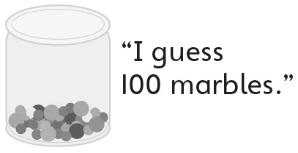 Student counts instead of using abenchmark of 10 to estimate.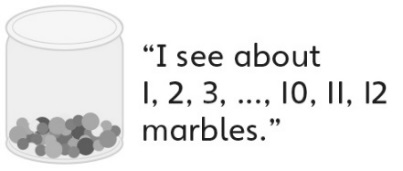 Student tries to use a benchmarkof 10 to estimate, but struggles tovisualize groups of 10 in the jar.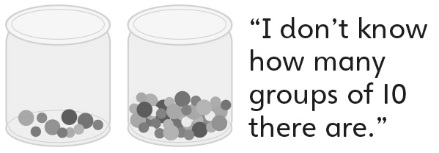 Student uses a benchmark of 10to estimate, but does not useprevious estimates to help.Observations/DocumentationObservations/DocumentationObservations/DocumentationObservations/DocumentationStudent uses a benchmark of 10to successfully estimate quantities of one size of object, but struggles when the size of the object changes.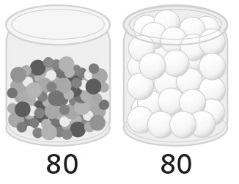 Student uses a benchmark of 10 to successfully estimate quantities, but struggles to explain the strategies used.Student uses a benchmark of 10 to successfully estimate quantities, but is unable to explain how the estimates compare to the actual amounts.Student uses a benchmark of 10 to successfully compare and estimate quantities and explains strategies used.Observations/DocumentationObservations/DocumentationObservations/DocumentationObservations/Documentation